ПРОЄКТ 											 Додаток 4до тендерної документаціїДОГОВІР № ____
смт  Головине                                                                                    «____» ____________ 2024р.ГОЛОВИНСЬКЕ ВИЩЕ ПРОФЕСІЙНЕ УЧИЛИЩЕ НЕРУДНИХ ТЕХНОЛОГІЙ в особі директора Максимчука Вячеслава Володимировича, який діє на підставі Статуту, названий в подальшому "Замовник", з однієї сторони, та ______________________________________в особі_____________________________,  який діє на підставі ___________, названий в подальшому "Виконавець", з іншої сторони, разом – Сторони, уклали цей Договір про наступне.1. Предмет договору1.1. Виконавець зобов'язується надати Замовнику послуги, зазначені в п. 1.2 Договору, а Замовник – прийняти і оплатити такі послуги за ціною згідно специфікації, яка є невід’ємною частиною Договору.1.2. Найменування послуг: Послуги з ремонту і технічного обслуговування мототранспортних засобів і супутнього обладнання (Послуги з ремонту автомобіля КІА Magentis).1.3. Код згідно ДК 021:2015 «Єдиний закупівельний словник» 50110000-9 - Послуги з ремонту і технічного обслуговування мототранспортних засобів і супутнього обладнання.1.4. Послуги, зазначені у п.1.2 чинного Договору, надаються із використанням запчастин і матеріалів Виконавця (далі – Послуги з ремонту). 2. Ціна договору2.1. Ціна цього Договору становить ____________ грн. (________________________), у тому числі ПДВ: ___________ грн. (_____________________). 2.2. Ціна послуг зазначається з урахуванням всіх витрат і податків, що повинні бути сплачені згідно з вимогами законодавства України.2.3. Вартість цього Договору може бути зменшена в зв’язку зі зменшенням обсягів закупівлі, зокрема з урахуванням фактичного обсягу видатків Замовника.3. Вартість послуг та порядок розрахунків3.1. Після закінчення виконання Послуг з ремонту Виконавець складає Акт наданих послуг з переліком і вартістю виконаних послуг.3.2. Замовник здійснює оплату на підставі Акту наданих послуг (виконаних робіт), підписаного повноважними представниками сторін та скріплених печатками, шляхом перерахування грошових коштів у сумі вартості наданих Послуг з ремонту на наданий Виконавцем розрахунковий рахунок в строк до 10 (десяти) календарних днів. 3.3. Виконавець забезпечує своєчасне надання Замовнику складених у встановленому порядку та підписаних документів про виконані послуги та їх вартість. Замовник перевіряє ці документи і, в разі відсутності зауважень, підписує їх. 3.4. Датою оплати є дата зарахування грошових коштів на розрахунковий рахунок Виконавця.4. Строк та місце надання послуг4.1. Строк надання послуг: з дня укладання Договору до 01.04.2024 року.4.2. Місце надання послуг: СТО Виконавця.5. Права та обов'язки сторін5.1. Виконавець бере на себе зобов'язання виконати ремонт транспортного засобу (далі-ТЗ) Замовника у строк, встановлений в п. 4.1 Договору, та надати гарантію на всі надані ним Послуги з ремонту в рамках діючих нормативних актів.5.2. Замовник зобов'язується прийняти ТЗ і оплатити надані Послуги з ремонту на умовах цього договору.5.3. Виконавець може залучати до ремонту ТЗ за погодженням із Замовником субпідрядників/співвиконавців. При цьому договори субпідряду укладаються і виконуються відповідно до умов чинного Договору. Підрядник відповідає за результати роботи субпідрядників/співвиконавців і виступає перед Замовником як генеральний підрядник, а перед субпідрядниками/співвиконавцями – як Замовник.5.4. У разі невиконання або неналежного виконання своїх зобов'язань за Договором Сторони несуть відповідальність, передбачену чинним  законодавством та цим Договором.5.5. Замовник звільняється від відповідальності за порушення строків оплати за цим Договором у випадку несвоєчасного бюджетного фінансування та/або затримки проведення Державною казначейською службою України.6. Відповідальність сторін6.1. Сторони несуть відповідальність за невиконання або неналежне виконання своїх зобов’язань за Договором у порядку та межах, передбачених чинним законодавством України.6.2. В разі виявлення неякісного проведення ремонту ТЗ, Замовник повинен повідомити про це Виконавця протягом 1 (однієї) доби з моменту виявлення несправності.6.3. При виявленні неякісного виконання ремонту Виконавець повинен усунути несправність ТЗ за свій рахунок протягом 7 (семи) календарних днів з моменту виявлення недоліків.6.4. Виконавець несе відповідальність за якість наданих ним запасних частин і матеріалів.6.5. Гарантійний термін установлених на ТЗ запасних частин Виконавця складає не менше 12 (дванадцяти) місяців.6.6. Гарантійний  термін на виконані роботи – не менше 6 (шести) місяців. Гарантійний строк встановлюється з дати підписання сторонами Акту приймання-передачі після надання Послуг з ремонту.7. Обставини непереборної сили7.1. Сторони звільняються від відповідальності за невиконання або неналежне виконання зобов’язань за цим Договором у разі виникнення обставин непереборної сили, які не існували під час укладання Договору та виникли поза волею Сторін (аварія, катастрофа, стихійне лихо, епідемія, епізоотія, війна тощо).  7.2. Сторона, що не може виконувати зобов'язання за цим Договором в наслідок дії обставин непереборної сили, повинна повідомити про це іншу Сторону у письмовій формі. 7.3. Доказом виникнення обставин непереборної сили та строку їх дії є відповідні документи, які видаються компетентним органом.  7.4. У разі коли строк дії обставин непереборної сили продовжується більше ніж тридцять робочих днів, кожна із Сторін в установленому порядку має право розірвати цей Договір. 8. Термін дії договору та порядок внесення змін до договору8.1. Договір набуває чинності з моменту його підписання Сторонами та діє до 31 грудня 2024 року включно, але в будь-якому випадку до повного виконання Сторонами взятих на себе зобов’язань за цим Договором.8.2. Закінчення строку цього Договору не звільняє Сторони від відповідальності за його порушення, яке мало місце під час дії цього Договору. 8.3. Зміна Договору допускається лише за згодою Сторін, якщо інше не встановлено Договором або законом. 8.4. Всі зміни або доповнення до даного Договору набирають чинності з моменту належного оформлення Сторонами відповідної Додаткової угоди до даного Договору, якщо інше не встановлено у самій Додатковій угоді, даному Договорі, або у чинному законодавстві.8.5. Зміна Договору допускається лише за згодою сторін, якщо інше не встановлено Договором або законом. В той же час, Договір може бути змінено або розірвано за рішенням суду на вимогу однієї із Сторін у разі істотного порушення Договору другою Стороною та в інших випадках, встановлених Договором або законом.8.6. У разі зміни Договору зобов’язання Сторін змінюються відповідно до змінених умов щодо предмета, місця, строків виконання тощо.8.7. Усі Додатки до Договору набувають чинності з моменту їх підписання уповноваженими представниками Сторін та скріплення печатками.9. Інші умови9.1. Усі доповнення та зміни до Договору є дійсними, якщо вони письмово оформлені та підписані обома Сторонами.9.2. Всі документи (акти, заявки, повідомлення тощо), що будуть складені та підписані Сторонами в порядку встановленому Договором, є невід’ємними частинами Договору.9.3. Відносини не врегульовані цим Договором, регулюються чинним законодавством України.9.4. Жодна із Сторін не має права в односторонньому порядку відмовитися від виконання обов’язків за Договором, або змінювати його умови, крім випадків, передбачених даним Договором та чинним законодавством України.9.5. Договір складений українською мовою, в двох примірниках, по одному для кожної зі Сторін, які мають однакову юридичну силу.9.6. Жодна зі сторін не має права передавати третім особам права та обов’язки по даному Договору без письмової згоди іншої Сторони.10. Місцезнаходження та банківські реквізити сторін Додаток № 1 до Договору №_______від ________________ 2024р. СПЕЦИФІКАЦІЯ* - У разі якщо Учасник є платником ПДВЯкщо Учасник не є платником ПДВ сума Договору та ціни зазначається без ПДВЗамовник:Виконавець:Головинське вище професійне училище нерудних технологій12325, Житомирська обл., смт Головине, вул. Жовтнева, 19Код ЄДРПОУ 02543472р/р UA 288201720344260003000009717UA 448201720344251003200009717 UA 718201720344261003300009717МФО 820172 ДКСУ у м. Київтел. (04134) 3-12-07Директор__________Вячеслав МАКСИМЧУК                                  (підпис)                       М.П.        __________________                   (підпис)М.П.№ з/пНайменування послугОдиниця виміруКількість Ціна з ПДВ грн.*Сума з ПДВ грн.*1234567891011Всього без ПДВВсього без ПДВВсього без ПДВВсього без ПДВВсього без ПДВПДВ (20%)ПДВ (20%)ПДВ (20%)ПДВ (20%)ПДВ (20%)Загальна вартість пропозиції:_________________________________ грн. (зазначається з ПДВ* або без ПДВ)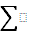               (цифрами та словами)Загальна вартість пропозиції:_________________________________ грн. (зазначається з ПДВ* або без ПДВ)              (цифрами та словами)Загальна вартість пропозиції:_________________________________ грн. (зазначається з ПДВ* або без ПДВ)              (цифрами та словами)Загальна вартість пропозиції:_________________________________ грн. (зазначається з ПДВ* або без ПДВ)              (цифрами та словами)Загальна вартість пропозиції:_________________________________ грн. (зазначається з ПДВ* або без ПДВ)              (цифрами та словами)Замовник:Виконавець:Головинське вище професійне училище нерудних технологій12325, Житомирська обл., смт Головине, вул. Жовтнева, 19Код ЄДРПОУ 02543472р/р UA 288201720344260003000009717UA 448201720344251003200009717UA 718201720344261003300009717 МФО 820172 ДКСУ у м. Київтел. (04134) 3-12-07Директор__________Вячеслав МАКСИМЧУК                                  (підпис)                       М.П.        __________________                   (підпис)М.П.